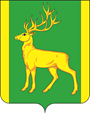 Финансовое управление администрации муниципального образования Куйтунский районП Р И К А Зр.п. КуйтунВ соответствии с Бюджетным кодексом Российской Федерации, руководствуясь Положением о финансовом управлении администрации муниципального образования Куйтунский район, утвержденным постановлением администрации муниципального образования Куйтунский район от  22 марта 2011 года №250,П Р И К А З Ы В А Ю:1. Внести следующие изменения в Порядок применения бюджетной классификации Российской Федерации в части, относящейся к консолидированному бюджету муниципального образования Куйтунский район:          1.1. Пункт 2 Приложения к Перечню и правилам отнесения расходов консолидированного бюджета муниципального образования Куйтунский район дополнить кодом:«L5761 расходы в целях софинансирования расходных обязательств муниципальных образований Иркутской области по строительству (приобретению) жилого помещения (жилого дома) на сельских территориях, предоставляемого гражданам Российской Федерации, проживающим на сельских территориях,  по договору найма жилого помещения в рамках обеспечения комплексного развития сельских территорий. По данному направлению расходов отражаются расходы местных бюджетов в рамках основного мероприятия «Развитие жилищного строительства на сельских территориях и повышение уровня благоустройства домовладений» муниципальной программы "Комплексное развитие муниципального образования Куйтунский район" на 2021-2027 годы, осуществляемые за счет субсидий из федерального, областного бюджета и средств местного бюджета на строительство (приобретение) жилого помещения (жилого дома) на сельских территориях, предоставляемого гражданам Российской Федерации, проживающим на сельских территориях,  по договору найма жилого помещения в рамках обеспечения комплексного развития сельских территорий.»;          1.2 В приложение 3 внести следующие изменения:после строки:дополнить строкой:2.  Настоящий приказ подлежит размещению в сетевом издании «Официальный сайт муниципального образования Куйтунский район» в информационно-телекоммуникационной сети «Интернет» куйтунскийрайон,рф.3. Контроль за исполнением настоящего приказа возложить на начальника бюджетного отдела финансового управления администрации муниципального образования Куйтунский район Шишкину А.Н.И.О. Начальника                                                                                             Л.А. Дворниковаот20.07.2023г.№№40О внесении изменений в Порядок применения бюджетной классификации Российской Федерации в части, относящейся к консолидированному бюджету муниципального образования Куйтунский районРасходы на оказание финансовой поддержки при исполнении расходных обязательств муниципальных образований по строительству жилого помещения(жилого дома), предоставляемого гражданам Российской Федерации, проживающим на сельских территориях, по договору найма жилого помещения11.0.01.S2968Субсидии местным бюджетам в целях софинансирования расходных обязательств муниципальных образований Иркутской области по строительству (приобретению)жилого помещения(жилого дома) на сельских территориях, предоставляемого гражданам Российской Федерации, проживающим на сельских территориях,  по договору найма жилого помещения в рамках обеспечения комплексного развития сельских территорий11.0.01.L5761